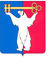 АДМИНИСТРАЦИЯ ГОРОДА НОРИЛЬСКАКРАСНОЯРСКОГО КРАЯРАСПОРЯЖЕНИЕ26.01.2023				 	г. Норильск 			                         № 601О внесении изменений в распоряжение Администрации города Норильска                     от 10.10.2018 № 5485	В связи с кадровыми и организационными изменениями в Администрации города Норильска,Внести в Состав комиссии по вопросам реабилитации или абилитации детей - инвалидов, психолого - педагогического и медико - социального сопровождения детей с ограниченными возможностями здоровья, утвержденный распоряжением Администрации города Норильска от 10.10.2018 № 5485 (далее – Комиссия), следующие изменения:Вывести из состава Комиссии Зайчика Игоря Леонидовича, Золотухину Ольгу Владимировну, Михайлову Наталью Юрьевну, Третьяк Марину Валериевну.Ввести в состав Комиссии в качестве членов Комиссии:Репухова Сергея Сергеевича – и.о. главного врача краевого государственного бюджетного учреждения здравоохранения «Норильская межрайонная детская больница» (по согласованию);Сотникову Ларису Анатольевну – главного специалиста отдела дошкольного образования Управления общего и дошкольного образования Администрации города Норильска;Кондолова Александра Николаевича – директора муниципального бюджетного учреждения «Стадион «Заполярник»; Хохлову Татьяну Григорьевну – главного врача краевого государственного бюджетного учреждения здравоохранения «Красноярский краевой психоневрологический диспансер № 5» (по согласованию).Разместить настоящее распоряжение на официальном сайте муниципального образования город Норильск.Глава города Норильска						                  Д.В. Карасев 